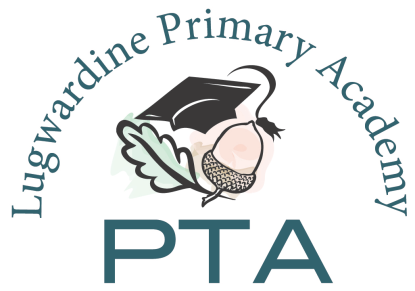 Hello All,Following our EGM on 09 March, we agreed to adopt a new constitution and also change our name. We will now be known as Lugwardine Primary Academy - Parent, Teacher and Friends Association (LPA - PTFA). All this does is open our group up so that other people can join, such as grandparents, other family members, and ex-parents of the school who love the PTA so much. We will still be running our usually events throughout the year.We’ll soon to be moving into the last term of the 2015/2016 school year (where has the time gone) – but we’ve got lots of PTFA events in the pipeline that we’d like to share with you, such as:Thursday 21 April – Movie Night – doors open at 5.30pm, film starts at 6pm	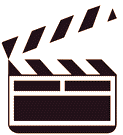 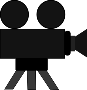 Don your pj’s or onesie, bring your favourite ted and settle down at our annual movie night in the school hall (actual movie is still to be confirmed). We will not be charging for this event, but asking for donations only. Refreshments of all varieties will be served and we will be holding a small raffle.	Summer Fayre - Saturday 18 June – 12pm to 3pm	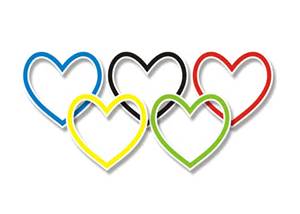 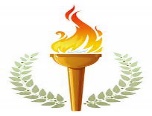 Lugwardine Primary Academy does Rio! This summer fayre will be like no other, as we host the unofficial Olympics. There will be competitions and a mini Olympic village that children and adults alike can participate in, as well as our normal stalls and activities. Nearer the time we will be sending raffle tickets home for you to buy for our grand prize draw. If anyone would like to donate a prize, or have a family member or friend that would like to donate, please get in touch with us at lugwardinepta@yahoo.co.uk. We are also looking for volunteers to help out on the day, so if you can spare an hour or so, please email us, or let your class reps know.		Bake Sales – Friday 13 and 20 May		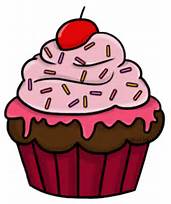 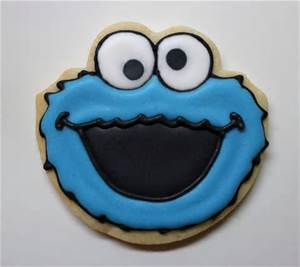 Who doesn’t love a cake sale! We’ll be requesting donations (homemade or shop bought) for the whole school to enjoy – any leftovers will be opened up to parents/carers at home time.Thursday 14 July – Summer Disco – from 6pm to 7.30pm	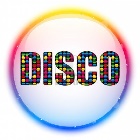 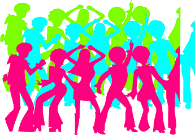 Always a firm favourite! The theme for the disco is in the hands of Yr 6, so will be confirmed in due course – but as always, there will be a prize for the best dressed boy and girl in KS1 and KS2. Hotdogs, sweets, drinks and glowsticks will be on sale– so please ensure your child has some spending money. And don’t forget the hive of activity that is the adult café!		Saturday 10 September - Circus – 1pm, 2.30pm & 4pm		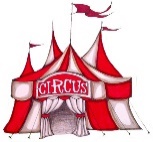 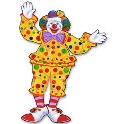 The circus is coming to town! Clowns, juggling, magic, hoop spinning, balancing equilabrists and much, much more in 3 big shows on the Saturday afternoon. Further details and information on ticket sales will be released very soon.		Yr 6 Leavers Present				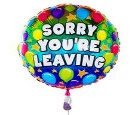 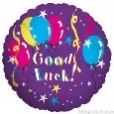 A first for the PTFA - we are in the early stages of planning a Yr 6 leaver’s gift in recognition of their time spent at LPA and as a thank you for the support they have shown us at many of our larger events – more to follow.Wow MoneyThis term, we started a new initiative called ‘Wow Money’ whereby once a year we give each class some money (funds depending and capped at a certain level) to purchase items that will enhance the activities of that particular class, for example improve golden time or story/book corner, replace play items or go towards the payment for a class outing/experience. We think this will be well received!		Fundraising		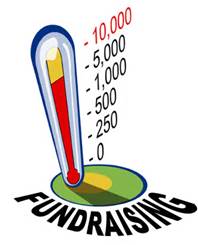 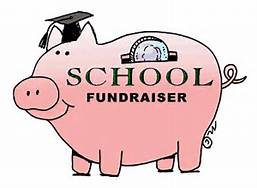 You can easily raise additional funds (*for free*) through your normal everyday online shops by visiting our partner’s website, easyfundraising, as the school receives a percentage of your purchase as cash back. Just register on the following website: www.easyfundraising.org.uk and support Lugwardine Primary Academy PTA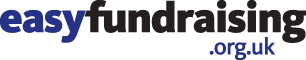 Information and TicketsThe PTFA have moved into the 21 Century and will soon be on-line! Information on our events, ticket sales, sponsorship and general information will be accessed through the following link:www.pta-events.co.uk/lugwardineOnce we go live, please support the PTFA by registering your interest on our ‘PTA Events’ page. As we get more proficient with the web hosting, we can setup class lists for ease of contacting certain classes and disseminating information._______________________________________________________________________________________As always, you can contact the PTFA at lugwardinepta@yahoo.co.uk and follow us on Twitter @LugwardinePTA.Yours gratefully,Lugwardine Primary Academy PTFADate Event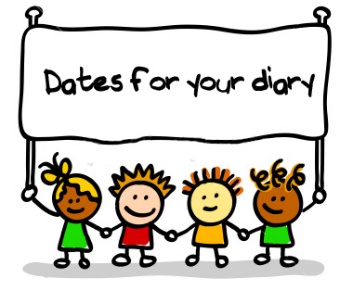 Movie Night21 April 2016KS1 Bake Sale13 May 2016KS2 Bake Sale20 May 2016Summer Fayre18 June 2016Summer Disco14 July 2016Circus10 September 2016